June2022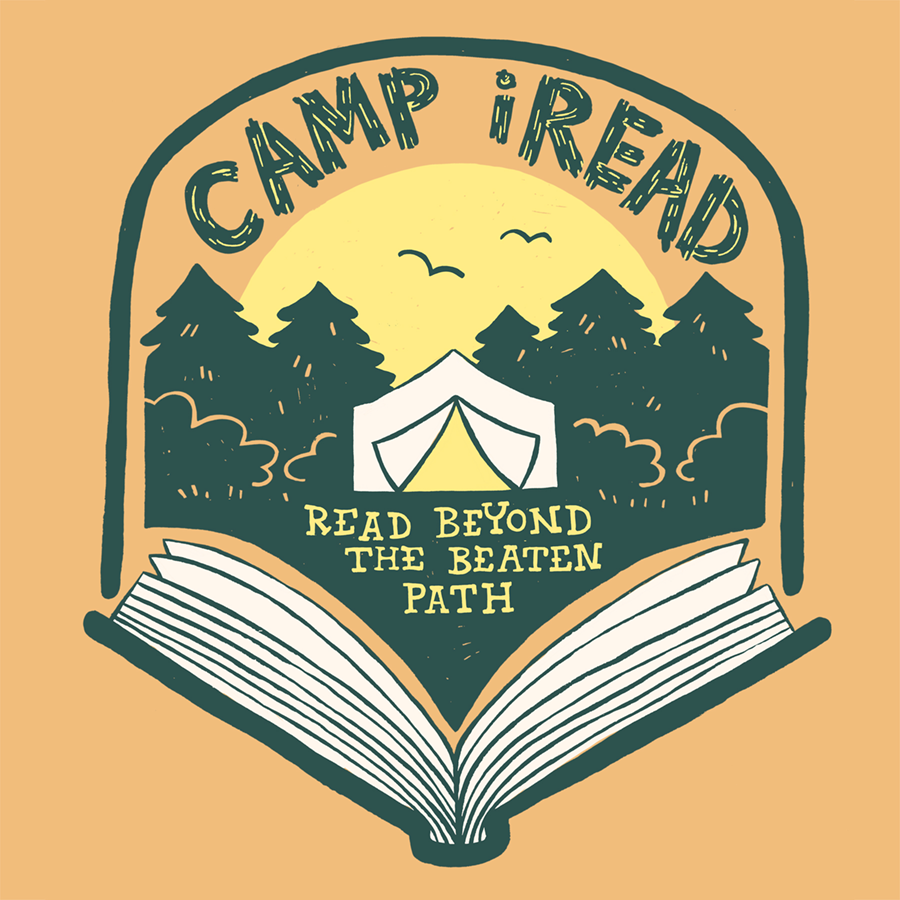 Dunkerton Public Library’s Summer Reading Program CalendarSundayMondayTuesdayWednesdayThursdayFridaySaturday2PM-6PM10AM-2PM1234HOURS:MondayTuesday ThursdayWednesdayFridaySaturdayLibrary Book SaleStory Time 9:30Library Book SaleLibrary Book SaleDusk- Outdoor Movie: Sing 2Library Book SaleCity-wide Garage Sale567891011Story Time 9:30*Bob Thurman-Grand Canyon 6:30PMLego Club10:00-Noon12131415161718Magic Show1:00 PMStory Time 9:30*****Dusk-Outdoor Movie: EncantoLego Club 10:00-Noon19202122232425Story Time 9:30Lego Club10:00 – Noon2627282930SOAR: Eagle Visit 4:00 PMStory Time 9:30For Adults/Teens:*6:30 PM Bob Thurman- Grand Canyon**6:30 PM Book Club Discussion: Where the Crawdads Sing***2:15 PM Book Club Discussion: Where the Crawdads Sing